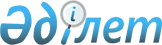 О бюджете Талгарского района на 2024-2026 годыРешение Талгарского районного маслихата Алматинской области от 26 декабря 2023 года № 16-62.
      Сноска. Вводится в действие с 01.01.2024 в соответствии с пунктом 5 настоящего решения.
      В соответствии с пунктом 2 статьи 9 Бюджетного кодекса Республики Казахстан, подпунктом 1) пункта 1 статьи 6 Закона Республики Казахстан "О местном государственном управлении и самоуправлении в Республике Казахстан", Талгарский районный маслихат РЕШИЛ:
      1. Утвердить районный бюджет на 2024-2026 годы согласно приложениям 1, 2 и 3 к настоящему решению соответственно, в том числе на 2024 год в следующих объемах:
      1) доходы – 22 554 553 тысячи тенге: 
      налоговые поступления – 10 892 222 тысячи тенге;
      неналоговые поступления – 194 907 тысяч тенге;
      поступления от продажи основного капитала – 3 515 153 тысячи тенге;
      поступления трансфертов – 7 952 271 тысяча тенге;
      2) затраты – 20 565 573 тысячи тенге;
      3) чистое бюджетное кредитование –113 683 тысячи тенге:
      бюджетные кредиты – 162 448 тысяч тенге;
      погашение бюджетных кредитов – 48 765 тысяч тенге;
      4) сальдо по операциям с финансовыми активами – 0 тенге:
      приобретение финансовых активов – 0 тенге; поступления от продажи финансовых активов государства – 0 тенге; 5) дефицит (профицит) бюджета – 1 875 297 тысяч тенге;
      6) финансирование дефицита (использование профицита) бюджета – (-) 2 463 273 тысячи тенге:
      поступление займов – 162 448 тысяч тенге; погашение займов – 2 625 721 тысяча тенге; используемые остатки бюджетных средств – 0 тенге.
      Сноска. Пункт 1 в редакции решения Талгарского районного маслихата Алматинской области от 19.04.2024 № 21-83 (вводится в действие с 01.01.2024).


      2. Предусмотреть в районном бюджете на 2024 год объемы бюджетных изьятий из бюджетов города районного значения, сельских округов в районный бюджет в сумме – 564 482 тысячи тенге.
      3. Учесть, что в районном бюджете на 2024 год предусмотрены целевые текущие трансферты бюджетам города районного значения, сельских округов, в том числе на:
      реализацию мероприятий для решения вопросов обустройства населенных пунктов в реализацию мер по содействию экономическому развитию регионов в рамках Государственной программы развития регионов до 2025 года;
      благоустройство населенных пунктов;
      обеспечение функционирования автомобильных дорог в сельских округах;
      обеспечение деятельности акимов сельских округов.
      Распределение указанных трансфертов бюджетам города районного значения, сельских округов определяется на основании постановления акимата Талгарского района. 
      4. Утвердить резерв местного исполнительного органа района на 2024 год в сумме – 238 826 тысяч тенге.
      Сноска. Пункт 4 в редакции решения Талгарского районного маслихата Алматинской области от 19.04.2024 № 21-83 (вводится в действие с 01.01.2024).


      5. Настоящее решение вводится в действие с 1 января 2024 года.
      Сноска. Приложение 1 в редакции решения Талгарского районного маслихата Алматинской области от 19.04.2024 № 21-83 (вводится в действие с 01.01.2024). Районный бюджет на 2024 год Районный бюджет на 2025 год Районный бюджет на 2025 год
					© 2012. РГП на ПХВ «Институт законодательства и правовой информации Республики Казахстан» Министерства юстиции Республики Казахстан
				
      Секретарь Талгарского районного маслихата 

М. Алибеков
Приложение 1 к решению Талгарского районного маслихата от 26 декабря 2023 года № 16-62
Категория
Категория
Сумма (тысяч тенге)
Класс
Класс
Класс
Сумма (тысяч тенге)
Подкласс
Подкласс
Сумма (тысяч тенге)
Наименование
Сумма (тысяч тенге)
1. Доходы
22 554 553
1
1
Налоговые поступление
10 892 222
01
Подоходный налог
1 914 711
1
Корпоративный подоходный налог 
1 914 711
2
Индивидуальный подоходный налог
1 026 816
Социальный налог
534 101
1
Социальный налог
534 101
04
Hалоги на собственность
2 114 100
1
Hалоги на имущество
2 114 100
05
Внутренние налоги на товары, работы и услуги
2 022 953
2
Акцизы
1 925 200
3
Поступления за использование природных и других ресурсов
20 373
4
Сборы за ведение предпринимательской и профессиональной деятельности
77 380
07
Прочие налоги
0
1
Прочие налоги
0
08
Обязательные платежи, взимаемые за совершение юридически значимых действий и (или) выдачу документов уполномоченными на то государственными органами или должностными лицами
3 279 541
1
Государственная пошлина
3 279 541
2
2
Неналоговые поступления
194 907
01
Доходы от государственной собственности
14 907
1
Поступления части чистого дохода государственных предприятий
0
5
Доходы от аренды имущества, находящегося в государственной собственности
14 857
7
Вознаграждения по кредитам, выданным из государственного бюджета
50
04
Штрафы, пени, санкции, взыскания, налагаемые государственными учреждениями, финансируемыми из государственного бюджета, а также содержащимися и финансируемыми из бюджета (сметы расходов) Национального Банка Республики Казахстан
0
1
Штрафы, пени, санкции, взыскания, налагаемые государственными учреждениями, финансируемыми из государственного бюджета, а также содержащимися и финансируемыми из бюджета (сметы расходов) Национального Банка Республики Казахстан, за исключением поступлений от организаций нефтяного сектора 
0
06
Прочие неналоговые поступления
180 000
1
Прочие неналоговые поступления
180 000
3
3
Поступления от продажи основного капитала
3 515 153
01
Продажа государственного имущества, закрепленного за государственными учреждениями
2 603 007
1
Продажа государственного имущества, закрепленного за государственными учреждениями
2 603 007
03
Продажа земли и нематериальных активов
912 146
1
Продажа земли
912 146
4
4
 Поступления трансфертов 
7 952 271
01
Трансферты из нижестоящих органов государственного управления
1 091 560
3
Трансферты из бюджетов городов районного значения, сел, поселков, сельских округов
1 091 560
02
Трансферты из вышестоящих органов государственного управления
6 860 711
2
Трансферты из областного бюджета
6 860 711
Функциональная группа
Функциональная группа
Функциональная группа
Функциональная группа
Функциональная группа
Сумма (тысяч тенге)
Функциональная подгруппа
Функциональная подгруппа
Функциональная подгруппа
Функциональная подгруппа
Сумма (тысяч тенге)
Администратор бюджетных программ
Администратор бюджетных программ
Администратор бюджетных программ
Сумма (тысяч тенге)
Программа
Программа
Сумма (тысяч тенге)
Наименование
Сумма (тысяч тенге)
2.Затраты
20 565 573
01
Государственные услуги общего характера
568 572
1
Представительные, исполнительные и другие органы, выполняющие общие функции государственного управления
466 318
112
Аппарат маслихата района (города областного значения)
43 742
001
Услуги по обеспечению деятельности маслихата района (города областного значения)
43 742
003
Капитальные расходы государственного органа
0
122
Аппарат акима района (города областного значения)
422 576
001
Услуги по обеспечению деятельности акима района (города областного значения)
274 668
003
Капитальные расходы государственного органа 
3 000
113
Целевые текущие трансферты нижестоящим бюджетам
144 908
2
Финансовая деятельность
9 380
459
Отдел экономики и финансов района (города областного значения)
9 380
003
Проведение оценки имущества в целях налогообложения
7 256
010
Приватизация, управление коммунальным имуществом, постприватизационная деятельность и регулирование споров, связанных с этим
2 124
9
Прочие государственные услуги общего характера
92 874
454
Отдел предпринимательства и сельского хозяйства района (города областного значения)
41 955
001
Услуги по реализации государственной политики на местном уровне в области развития предпринимательства и сельского хозяйства
41 955
007
Капитальные расходы государственного органа 
0
459
Отдел экономики и финансов района (города областного значения)
50 919
001
Услуги по реализации государственной политики в области формирования и развития экономической политики, государственного планирования, исполнения бюджета и управления коммунальной собственностью района (города областного значения)
50 919
015
Капитальные расходы государственного органа
0
467
Отдел строительства района (города областного значения)
0
040
Развитие объектов государственных органов
0
02
Оборона
35 905
1
Военные нужды
21 744
122
Аппарат акима района (города областного значения)
21 744
005
Мероприятия в рамках исполнения всеобщей воинской обязанности
21 744
2
Организация работы по чрезвычайным ситуациям
14 161
122
Аппарат акима района (города областного значения)
14 161
006
Предупреждение и ликвидация чрезвычайных ситуаций масштаба района (города областного значения)
0
007
Мероприятия по профилактике и тушению степных пожаров районного (городского) масштаба, а также пожаров в населенных пунктах, в которых не созданы органы государственной противопожарной службы
14 161
03
Общественный порядок, безопасность, правовая, судебная, уголовно-исполнительная деятельность
138 523
9
Прочие услуги в области общественного порядка и безопасности
138 523
487
Отдел жилищно-коммунального хозяйства и жилищной инспекции района (города областного значения)
138 523
021
Обеспечение безопасности дорожного движения в населенных пунктах
138 523
06
Социальная помощь и социальное обеспечение
2 734 537
1
Социальное обеспечение
727 260
451
Отдел занятости и социальных программ района (города областного значения)
727 260
005
Государственная адресная социальная помощь
727 260
2
Социальная помощь
1 844 842
451
Отдел занятости и социальных программ района (города областного значения)
1 844 842
002
Программа занятости
0
004
Оказание социальной помощи на приобретение топлива специалистам здравоохранения, образования, социального обеспечения, культуры, спорта и ветеринарии в сельской местности в соответствии с законодательством Республики Казахстан
63 041
006
Оказание жилищной помощи
8 349
007
Социальная помощь отдельным категориям нуждающихся граждан по решениям местных представительных органов
345 890
010
Материальное обеспечение детей с инвалидностью, воспитывающихся и обучающихся на дому
13 646
014
Оказание социальной помощи нуждающимся гражданам на дому
135 297
017
Обеспечение нуждающихся лиц с инвалидностью протезно-ортопедическими, сурдотехническими и тифлотехническими средствами, специальными средствами передвижения, обязательными гигиеническими средствами, а также предоставление услуг санаторно-курортного лечения, специалиста жестового языка, индивидуальных помощников в соответствии с индивидуальной программой реабилитации лица с инвалидностью 
1 278 619
9
Прочие услуги в области социальной помощи и социального обеспечения
162 435
451
Отдел занятости и социальных программ района (города областного значения)
157 435
001
Услуги по реализации государственной политики на местном уровне в области обеспечения занятости и реализации социальных программ для населения
48 398
011
Оплата услуг по зачислению, выплате и доставке пособий и других социальных выплат
11 234
021
Капитальные расходы государственного органа 
0
028
Услуги лицам из групп риска, попавшим в сложную ситуацию вследствие насилия или угрозы насилия программ
69 806
050
Обеспечение прав и улучшение качества жизни лиц с инвалидностью в Республике Казахстан
27 997
487
Отдел жилищно-коммунального хозяйства и жилищной инспекции района (города областного значения)
5 000
094
Предоставление жилищных сертификатов как социальная помощь
5 000
097
Оплата услуг поверенному агенту по предоставлению жилищных сертификатов (социальная поддержка в виде бюджетного кредита)
0
07
Жилищно-коммунальное хозяйство
6 884 319
1
Жилищное хозяйство
3 532 679
487
Отдел жилищно-коммунального хозяйства и жилищной инспекции района (города областного значения)
351 203
001
Услуги по реализации государственной политики на местном уровне в области жилищно-коммунального хозяйства и жилищного фонда
46 360
003
Капитальные расходы государственного органа
2 000
113
Целевые текущие трансферты нижестоящим бюджетам
302 843
463
Отдел земельных отношений района (города областного значения) 
0
016
Изъятие земельных участков для государственных нужд 
0
472
Отдел строительства, архитектуры и градостроительства района (города областного значения)
3 181 476
003
Проектирование и (или) строительство, реконструкция жилья коммунального жилищного фонда
1 193 097
004
Проектирование, развитие и (или) обустройство инженерно-коммуникационной инфраструктуры
1 030 643
098
Приобретение жилья коммунального жилищного фонда
957 736
2
Коммунальное хозяйство
3 480 902
487
Отдел жилищно-коммунального хозяйства и жилищной инспекции района (города областного значения)
3 480 902
016
Функционирование системы водоснабжения и водоотведения
0
027
Организация эксплуатации сетей газификации, находящихся в коммунальной собственности районов (городов областного значения)
0
028
Развитие коммунального хозяйства
1 357 136
029
Развитие системы водоснабжения и водоотведения
1 338 016
058
Развитие системы водоснабжения и водоотведения в сельских населенных пунктах
506 488
3
Благоустройство населенных пунктов
150 000
487
Отдел жилищно-коммунального хозяйства и жилищной инспекции района (города областного значения)
150 000
025
Освещение улиц в населенных пунктах
150 000
030
Благоустройство и озеленение населенных пунктов
0
08
Культура, спорт, туризм и информационное пространство
511 273
1
Деятельность в области культуры
213 669
457
Отдел культуры, развития языков, физической культуры и спорта района (города областного значения)
213 669
003
Поддержка культурно-досуговой работы
213 669
2
Спорт
137 527
457
Отдел культуры, развития языков, физической культуры и спорта района (города областного значения)
137 527
008
Развитие массового спорта и национальных видов спорта 
121 632
009
Проведение спортивных соревнований на районном (города областного значения) уровне
3 658
010
Подготовка и участие членов сборных команд района (города областного значения) по различным видам спорта на областных спортивных соревнованиях
12 237
3
Информационное пространство
103 723
456
Отдел внутренней политики района (города областного значения)
23 159
002
Услуги по проведению государственной информационной политики
23 159
457
Отдел культуры, развития языков, физической культуры и спорта района (города областного значения)
80 564
006
Функционирование районных (городских) библиотек
79 306
007
Развитие государственного языка и других языков народа Казахстана
1 258
9
Прочие услуги по организации культуры, спорта, туризма и информационного пространства
56 354
456
Отдел внутренней политики района (города областного значения)
32 491
001
Услуги по реализации государственной политики на местном уровне в области информации, укрепления государственности и формирования социального оптимизма граждан
30 491
006
Капитальные расходы государственного органа 
2 000
457
Отдел культуры, развития языков, физической культуры и спорта района (города областного значения)
23 863
001
Услуги по реализации государственной политики на местном уровне в области культуры, развития языков, физической культуры и спорта 
23 863
003
Капитальные расходы государственного органа 
0
09
Топливно-энергетический комплекс и недропользование
30 000
1
Топливо и энергетика
30 000
487
Отдел жилищно-коммунального хозяйства и жилищной инспекции района (города областного значения)
30 000
019
Развитие теплоэнергетической системы
30 000
10
Сельское, водное, лесное, рыбное хозяйство, особо охраняемые природные территории, охрана окружающей среды и животного мира, земельные отношения
63 244
6
Земельные отношения
32 380
463
Отдел земельных отношений района (города областного значения) 
32 380
001
Услуги по реализации государственной политики в области регулирования земельных отношений на территории района (города областного значения)
31 380
003
Капитальные расходы государственного органа 
1 000
9
Прочие услуги в области сельского, водного, лесного, рыбного хозяйства, охраны окружающей среды и земельных отношений
30 864
459
Отдел экономики и финансов района (города областного значения)
30 864
099
Реализация мер по оказанию социальной поддержки специалистов
30 864
11
Промышленность, архитектурная, градостроительная и строительная деятельность
38 520
2
Архитектурная, градостроительная и строительная деятельность
38 520
472
Отдел строительства, архитектуры и градостроительства района (города областного значения)
38 520
001
Услуги по реализации государственной политики в области строительства, архитектуры и градостроительства на местном уровне
38 520
004
Капитальные расходы государственного органа 
0
12
Транспорт и коммуникации
2 887 586
1
Автомобильный транспорт
2 323 286
485
Отдел пассажирского транспорта и автомобильных дорог (города областного значения)
2 323 286
023
Обеспечение функционирования автомобильных дорог
1 700 448
045
Капитальный и средний ремонт автомобильных дорог районного значения и улиц населенных пунктов
622 838
9
Прочие услуги в сфере транспорта и коммуникаций
564 300
485
Отдел пассажирского транспорта и автомобильных дорог (города областного значения)
18 101
001
Услуги по реализации государственной политики на местном уровне в области пассажирского транспорта и автомобильных дорог 
17 101
003
Капитальные расходы государственного органа 
1 000
037
Субсидирование пассажирских перевозок по социально значимым городским (сельским), пригородным и внутрирайонным сообщениям
546 199
13
Прочие
833 303
9
Поддержка предпринимательской деятельности и защита конкуренции
238 826
459
Прочие
238 826
012
Отдел экономики и финансов района (города областного значения)
238 826
485
Отдел пассажирского транспорта и автомобильных дорог (города областного значения)
315 215
052
Реализация мероприятий по социальной и инженерной инфраструктуре в сельских населенных пунктах в рамках проекта "Ауыл-Ел бесігі"
315 215
487
Отдел жилищно-коммунального хозяйства и жилищной инспекции района (города областного значения)
279 262
079
Развитие социальной и инженерной инфраструктуре в сельских населенных пунктах в рамках проекта "Ауыл-Ел бесігі"
279 262
14
Обслуживание долга
331 841
1
Обслуживание долга
331 841
459
Отдел экономики и финансов района (города областного значения)
331 841
021
Обслуживание долга местных исполнительных органов по выплате вознаграждений и иных платежей по займам из областного бюджета
331 841
15
Трансферты
5 507 950
1
Трансферты
5 507 950
459
Отдел экономики и финансов района (города областного значения)
5 507 950
006
Возврат неиспользованных (недоиспользованных) целевых трансфертов
597 566
007
Бюджетные изъятия
024
Целевые текущие трансферты из нижестоящего бюджета на компенсацию потерь вышестоящего бюджета в связи с изменением законодательства
2 333 462
054
Возврат сумм неиспользованных (недоиспользованных) целевых трансфертов, выделенных из республиканского бюджета за счет целевого трансферта из Национального фонда Республики Казахстан
1
3. Чистое бюджетное кредитование
113 683
Бюджетные кредиты 
162 448
06
Социальная помощь и социальное обеспечение
0
9
Прочие услуги в области социальной помощи и социального обеспечения
0
492
Отдел жилищно-коммунального хозяйства и жилищной инспекции района (города областного значения)
0
095
Бюджетные кредиты для предоставления жилищных сертификатов как социальная поддержка
0
10
Сельское, водное, лесное, рыбное хозяйство, особо охраняемые природные территории, охрана окружающей среды и животного мира, земельные отношения
162 448
1
Сельское хозяйство
162 448
459
Отдел экономики и финансов района (города областного значения)
162 448
018
Бюджетные кредиты для реализации мер социальной поддержки специалистов
162 448
Категория
Категория
Категория
Категория
Категория
Сумма (тысяч тенге)
Класс
Класс
Класс
Сумма (тысяч тенге)
Подкласс
Подкласс
Сумма (тысяч тенге)
Наименование
Сумма (тысяч тенге)
Погашение бюджетных кредитов
48 765
5
5
Погашение бюджетных кредитов
48 765
01
Погашение бюджетных кредитов
48 765
1
Погашение бюджетных кредитов, выданных из государственного бюджета
48 765
Функциональная группа
Функциональная группа
Функциональная группа
Функциональная группа
Функциональная группа
Сумма (тысяч тенге)
Функциональная подгруппа
Функциональная подгруппа
Функциональная подгруппа
Функциональная подгруппа
Сумма (тысяч тенге)
Администратор бюджетных программ
Администратор бюджетных программ
Администратор бюджетных программ
Сумма (тысяч тенге)
Программа
Программа
Сумма (тысяч тенге)
Наименование
Сумма (тысяч тенге)
 4. Сальдо по операциям с финансовыми активами
0
Категория
Категория
Категория
Категория
Категория
Сумма (тысяч тенге)
Класс
Класс
Класс
Сумма (тысяч тенге)
Подкласс
Подкласс
Сумма (тысяч тенге)
Наименование
Сумма (тысяч тенге)
6
6
Поступления от продажи финансовых активов государства
0
Категория
Категория
Категория
Категория
Категория
Сумма (тысяч тенге)
Класс
Класс
Класс
Сумма (тысяч тенге)
Подкласс
Подкласс
Сумма (тысяч тенге)
Наименование
Сумма (тысяч тенге)
5. Дефицит (профицит) бюджета
1 875 297
6. Финансирование дефицита (использования профицита) бюджета
-2 463 273
Поступление займов
162 448
7
7
Поступления займов
162 448
01
Внутренние государственные займы
162 448
2
Договоры займа
162 448
Категория
Категория
Категория
Категория
Категория
Сумма (тысяч тенге)
Класс
Класс
Класс
Сумма (тысяч тенге)
Подкласс
Сумма (тысяч тенге)
Наименование
Сумма (тысяч тенге)
8
8
Используемые остатки бюджетных средств
0
01
Остатки бюджетных средств
0
1
Свободные остатки бюджетных средств
0
Функциональная группа
Функциональная группа
Функциональная группа
Функциональная группа
Функциональная группа
Сумма (тысяч тенге)
Функциональная подгруппа
Функциональная подгруппа
Функциональная подгруппа
Функциональная подгруппа
Сумма (тысяч тенге)
Администратор бюджетных программ
Администратор бюджетных программ
Администратор бюджетных программ
Сумма (тысяч тенге)
Программа
Программа
Сумма (тысяч тенге)
Наименование
Сумма (тысяч тенге)
Погашение займов
2 625 721
16
Погашение займов
2 625 721
1
Погашение займов
2 625 721
452
Отдел финансов района (города областного значения)
2 625 721
005
Погашение долга местного исполнительного органа перед вышестоящим бюджетом
2 625 721
022
Возврат неиспользованных бюджетных кредитов, выданных из местного бюджета
0
Категория
Категория
Сумма (тысяч тенге)
Класс
Класс
Класс
Сумма (тысяч тенге)
Подкласс
Подкласс
Сумма (тысяч тенге)
Наименование
Сумма (тысяч тенге)
1. Доходы
16 223 552
1
1
Налоговые поступление
9 864 165
01
Подоходный налог
3 524 461
1
Корпоративный подоходный налог 
3 524 461
2
Индивидуальный подоходный налог
2 011 267
Социальный налог
669 239
1
Социальный налог
669 239
04
Hалоги на собственность
1 735 816
1
Hалоги на имущество
1 735 816
05
Внутренние налоги на товары, работы и услуги
1 498 830
2
Акцизы
1 278 000
3
Поступления за использование природных и других ресурсов
0
4
Сборы за ведение предпринимательской и профессиональной деятельности
220 830
08
Обязательные платежи, взимаемые за совершение юридически значимых действий и (или) выдачу документов уполномоченными на то государственными органами или должностными лицами
424 553
1
Государственная пошлина
424 553
2
2
Неналоговые поступления
399 802
01
Доходы от государственной собственности
16 028
1
Поступления части чистого дохода государственных предприятий
0
5
Доходы от аренды имущества, находящегося в государственной собственности
15 978
7
Вознаграждения по кредитам, выданным из государственного бюджета
50
04
Штрафы, пени, санкции, взыскания, налагаемые государственными учреждениями, финансируемыми из государственного бюджета, а также содержащимися и финансируемыми из бюджета (сметы расходов) Национального Банка Республики Казахстан
8 160
1
Штрафы, пени, санкции, взыскания, налагаемые государственными учреждениями, финансируемыми из государственного бюджета, а также содержащимися и финансируемыми из бюджета (сметы расходов) Национального Банка Республики Казахстан, за исключением поступлений от организаций нефтяного сектора 
8 160
06
Прочие неналоговые поступления
375 614
1
Прочие неналоговые поступления
375 614
3
3
Поступления от продажи основного капитала
1 379 266
01
Продажа государственного имущества, закрепленного за государственными учреждениями
162 016
1
Продажа государственного имущества, закрепленного за государственными учреждениями
162 016
03
Продажа земли и нематериальных активов
1 217 250
1
Продажа земли
1 217 250
4
4
 Поступления трансфертов 
4 580 319
01
Трансферты из нижестоящих органов государственного управления
727 966
3
Трансферты из бюджетов городов районного значения, сел, поселков, сельских округов
727 966
02
Трансферты из вышестоящих органов государственного управления
3 852 353
2
Трансферты из областного бюджета
3 852 353
Функциональная группа
Функциональная группа
Функциональная группа
Функциональная группа
Функциональная группа
Сумма (тысяч тенге)
Функциональная подгруппа
Функциональная подгруппа
Функциональная подгруппа
Функциональная подгруппа
Сумма (тысяч тенге)
Администратор бюджетных программ
Администратор бюджетных программ
Администратор бюджетных программ
Сумма (тысяч тенге)
Программа
Программа
Сумма (тысяч тенге)
Наименование
Сумма (тысяч тенге)
2.Затраты
15 707 746
01
Государственные услуги общего характера
442 111
1
Представительные, исполнительные и другие органы, выполняющие общие функции государственного управления
333 538
112
Аппарат маслихата района (города областного значения)
45 079
001
Услуги по обеспечению деятельности маслихата района (города областного значения)
45 079
003
Капитальные расходы государственного органа
0
122
Аппарат акима района (города областного значения)
288 459
001
Услуги по обеспечению деятельности акима района (города областного значения)
288 459
003
Капитальные расходы государственного органа 
0
2
Финансовая деятельность
9 849
459
Отдел экономики и финансов района (города областного значения)
9 849
003
Проведение оценки имущества в целях налогообложения
7 618
010
Приватизация, управление коммунальным имуществом, постприватизационная деятельность и регулирование споров, связанных с этим
2 231
9
Прочие государственные услуги общего характера
98 724
459
Отдел экономики и финансов района (города областного значения)
51 080
001
Услуги по реализации государственной политики в области формирования и развития экономической политики, государственного планирования, исполнения бюджета и управления коммунальной собственностью района (города областного значения)
51 080
015
Капитальные расходы государственного органа
0
487
Отдел жилищно-коммунального хозяйства и жилищной инспекции района (города областного значения)
47 644
001
Услуги по реализации государственной политики на местном уровне в области жилищно-коммунального хозяйства и жилищного фонда
47 644
003
Капитальные расходы государственного органа
0
467
Отдел строительства района (города областного значения)
0
040
Развитие объектов государственных органов
0
02
Оборона
37 055
1
Военные нужды
22 832
122
Аппарат акима района (города областного значения)
22 832
005
Мероприятия в рамках исполнения всеобщей воинской обязанности
22 832
2
Организация работы по чрезвычайным ситуациям
14 223
122
Аппарат акима района (города областного значения)
14 223
006
Предупреждение и ликвидация чрезвычайных ситуаций масштаба района (города областного значения)
0
007
Мероприятия по профилактике и тушению степных пожаров районного (городского) масштаба, а также пожаров в населенных пунктах, в которых не созданы органы государственной противопожарной службы
14 223
03
Общественный порядок, безопасность, правовая, судебная, уголовно-исполнительная деятельность
84 523
9
Прочие услуги в области общественного порядка и безопасности
84 523
487
Отдел жилищно-коммунального хозяйства и жилищной инспекции района (города областного значения)
84 523
021
Обеспечение безопасности дорожного движения в населенных пунктах
84 523
06
Социальная помощь и социальное обеспечение
2 676 187
1
Социальное обеспечение
770 896
451
Отдел занятости и социальных программ района (города областного значения)
770 896
005
Государственная адресная социальная помощь
770 896
2
Социальная помощь
1 734 410
451
Отдел занятости и социальных программ района (города областного значения)
1 734 410
002
Программа занятости
0
004
Оказание социальной помощи на приобретение топлива специалистам здравоохранения, образования, социального обеспечения, культуры, спорта и ветеринарии в сельской местности в соответствии с законодательством Республики Казахстан
66 823
006
Оказание жилищной помощи
8 850
007
Социальная помощь отдельным категориям нуждающихся граждан по решениям местных представительных органов
366 643
010
Материальное обеспечение детей с инвалидностью, воспитывающихся и обучающихся на дому
14 465
014
Оказание социальной помощи нуждающимся гражданам на дому
143 415
017
Обеспечение нуждающихся лиц с инвалидностью протезно-ортопедическими, сурдотехническими и тифлотехническими средствами, специальными средствами передвижения, обязательными гигиеническими средствами, а также предоставление услуг санаторно-курортного лечения, специалиста жестового языка, индивидуальных помощников в соответствии с индивидуальной программой реабилитации лица с инвалидностью
1 134 214
9
Прочие услуги в области социальной помощи и социального обеспечения
170 881
451
Отдел занятости и социальных программ района (города областного значения)
165 881
001
Услуги по реализации государственной политики на местном уровне в области обеспечения занятости и реализации социальных программ для населения
50 302
011
Оплата услуг по зачислению, выплате и доставке пособий и других социальных выплат
11 908
021
Капитальные расходы государственного органа 
0
028
Услуги лицам из групп риска, попавшим в сложную ситуацию вследствие насилия или угрозы насилия программ
73 994
050
Обеспечение прав и улучшение качества жизни лиц с инвалидностью в Республике Казахстан
29 677
067
Капитальные расходы подведомственных государственных учреждений и организаций
0
487
Отдел жилищно-коммунального хозяйства и жилищной инспекции района (города областного значения)
5 000
097
Оплата услуг поверенному агенту по предоставлению жилищных сертификатов (социальная поддержка в виде бюджетного кредита)
5 000
07
Жилищно-коммунальное хозяйство
7 508 738
1
Жилищное хозяйство
7 251 279
463
Отдел земельных отношений района (города областного значения) 
506 070
016
Изъятие земельных участков для государственных нужд 
506 070
472
Отдел строительства, архитектуры и градостроительства района (города областного значения)
3 783 165
003
Проектирование и (или) строительство, реконструкция жилья коммунального жилищного фонда
2 122 245
004
Проектирование, развитие и (или) обустройство инженерно-коммуникационной инфраструктуры
460 203
098
Приобретение жилья коммунального жилищного фонда
1 200 717
2
Коммунальное хозяйство
2 962 044
487
Отдел жилищно-коммунального хозяйства и жилищной инспекции района (города областного значения)
2 962 044
016
Функционирование системы водоснабжения и водоотведения
0
027
Организация эксплуатации сетей газификации, находящихся в коммунальной собственности районов (городов областного значения)
0
028
Развитие коммунального хозяйства
316 123
029
Развитие системы водоснабжения и водоотведения
1 388 016
058
Развитие системы водоснабжения и водоотведения в сельских населенных пунктах
1 257 905
3
Благоустройство населенных пунктов
795 907
487
Отдел жилищно-коммунального хозяйства и жилищной инспекции района (города областного значения)
795 907
025
Освещение улиц в населенных пунктах
350 000
030
Благоустройство и озеленение населенных пунктов
445 907
08
Культура, спорт, туризм и информационное пространство
604 768
1
Деятельность в области культуры
257 459
457
Отдел культуры, развития языков, физической культуры и спорта района (города областного значения)
257 459
003
Поддержка культурно-досуговой работы
257 459
2
Спорт
166 488
457
Отдел культуры, развития языков, физической культуры и спорта района (города областного значения)
166 488
008
Развитие массового спорта и национальных видов спорта 
150 037
009
Проведение спортивных соревнований на районном (города областного значения) уровне
3 786
010
Подготовка и участие членов сборных команд района (города областного значения) по различным видам спорта на областных спортивных соревнованиях
12 665
3
Информационное пространство
124 485
456
Отдел внутренней политики района (города областного значения)
23 970
002
Услуги по проведению государственной информационной политики
23 970
457
Отдел культуры, развития языков, физической культуры и спорта района (города областного значения)
100 515
006
Функционирование районных (городских) библиотек
99 213
007
Развитие государственного языка и других языков народа Казахстана
1 302
9
Прочие услуги по организации культуры, спорта, туризма и информационного пространства
56 336
456
Отдел внутренней политики района (города областного значения)
31 000
001
Услуги по реализации государственной политики на местном уровне в области информации, укрепления государственности и формирования социального оптимизма граждан
31 000
457
Отдел культуры, развития языков, физической культуры и спорта района (города областного значения)
25 336
001
Услуги по реализации государственной политики на местном уровне в области культуры, развития языков, физической культуры и спорта 
25 336
10
Сельское, водное, лесное, рыбное хозяйство, особо охраняемые природные территории, охрана окружающей среды и животного мира, земельные отношения
83 113
1
Сельское хозяйство
454
Отдел предпринимательства и сельского хозяйства района (города областного значения)
42 838
001
Услуги по реализации государственной политики на местном уровне в области развития предпринимательства и сельского хозяйства
42 838
007
Капитальные расходы государственного органа 
0
6
Земельные отношения
40 275
463
Отдел земельных отношений района (города областного значения) 
40 275
001
Услуги по реализации государственной политики в области регулирования земельных отношений на территории района (города областного значения)
33 356
010
Организация работ по зонированию земель
6 919
9
Прочие услуги в области сельского, водного, лесного, рыбного хозяйства, охраны окружающей среды и земельных отношений
37 900
459
Отдел экономики и финансов района (города областного значения)
37 900
099
Реализация мер по оказанию социальной поддержки специалистов
37 900
11
Промышленность, архитектурная, градостроительная и строительная деятельность
41 653
2
Архитектурная, градостроительная и строительная деятельность
41 653
472
Отдел строительства, архитектуры и градостроительства района (города областного значения)
41 653
001
Услуги по реализации государственной политики в области строительства, архитектуры и градостроительства на местном уровне
41 653
004
Капитальные расходы государственного органа 
0
12
Транспорт и коммуникации
2 887 274
1
Автомобильный транспорт
2 323 286
485
Отдел пассажирского транспорта и автомобильных дорог (города областного значения)
2 323 286
045
Капитальный и средний ремонт автомобильных дорог районного значения и улиц населенных пунктов
2 323 286
9
Прочие услуги в сфере транспорта и коммуникаций
563 988
485
Отдел пассажирского транспорта и автомобильных дорог (города областного значения)
17 789
001
Услуги по реализации государственной политики на местном уровне в области пассажирского транспорта и автомобильных дорог 
17 789
037
Субсидирование пассажирских перевозок по социально значимым городским (сельским), пригородным и внутрирайонным сообщениям
546 199
13
Прочие
475 419
9
Поддержка предпринимательской деятельности и защита конкуренции
160 204
459
Прочие
160 204
012
Отдел экономики и финансов района (города областного значения)
160 204
485
Отдел пассажирского транспорта и автомобильных дорог (города областного значения)
315 215
077
Отдел жилищно-коммунального хозяйства, пассажирского транспорта, автомобильных дорог, строительства и жилищной инспекции района (города областного значения)
315 215
14
Обслуживание долга
375 555
1
Обслуживание долга
375 555
459
Отдел экономики и финансов района (города областного значения)
375 555
021
Обслуживание долга местных исполнительных органов по выплате вознаграждений и иных платежей по займам из областного бюджета
375 555
15
Трансферты
1 808 833
1
Трансферты
1 808 833
459
Отдел экономики и финансов района (города областного значения)
1 808 833
006
Возврат неиспользованных (недоиспользованных) целевых трансфертов
0
024
Целевые текущие трансферты из нижестоящего бюджета на компенсацию потерь вышестоящего бюджета в связи с изменением законодательства
1 808 833
054
Возврат сумм неиспользованных (недоиспользованных) целевых трансфертов, выделенных из республиканского бюджета за счет целевого трансферта из Национального фонда Республики Казахстан
0
3. Чистое бюджетное кредитование
151 823
Бюджетные кредиты 
200 588
06
Социальная помощь и социальное обеспечение
30 000
9
Прочие услуги в области социальной помощи и социального обеспечения
30 000
492
Отдел жилищно-коммунального хозяйства и жилищной инспекции района (города областного значения)
30 000
095
Бюджетные кредиты для предоставления жилищных сертификатов как социальная поддержка
30 000
10
Сельское, водное, лесное, рыбное хозяйство, особо охраняемые природные территории, охрана окружающей среды и животного мира, земельные отношения
170 588
1
Сельское хозяйство
170 588
459
Отдел экономики и финансов района (города областного значения)
170 588
018
Бюджетные кредиты для реализации мер социальной поддержки специалистов
170 588
Категория
Категория
Категория
Категория
Категория
Сумма (тысяч тенге)
Класс
Класс
Класс
Сумма (тысяч тенге)
Подкласс
Подкласс
Сумма (тысяч тенге)
Наименование
Сумма (тысяч тенге)
Погашение бюджетных кредитов
48 765
5
5
Погашение бюджетных кредитов
48 765
01
Погашение бюджетных кредитов
48 765
1
Погашение бюджетных кредитов, выданных из государственного бюджета
48 765
Функциональная группа
Функциональная группа
Функциональная группа
Функциональная группа
Функциональная группа
Сумма (тысяч тенге)
Функциональная подгруппа
Функциональная подгруппа
Функциональная подгруппа
Функциональная подгруппа
Сумма (тысяч тенге)
Администратор бюджетных программ
Администратор бюджетных программ
Администратор бюджетных программ
Сумма (тысяч тенге)
Программа
Программа
Сумма (тысяч тенге)
Наименование
Сумма (тысяч тенге)
 4. Сальдо по операциям с финансовыми активами
0
Категория
Категория
Категория
Категория
Категория
Сумма (тысяч тенге)
Класс
Класс
Класс
Сумма (тысяч тенге)
Подкласс
Подкласс
Сумма (тысяч тенге)
Наименование
Сумма (тысяч тенге)
6
6
Поступления от продажи финансовых активов государства
0
Категория
Категория
Категория
Категория
Категория
Сумма (тысяч тенге)
Класс
Класс
Класс
Сумма (тысяч тенге)
Подкласс
Подкласс
Сумма (тысяч тенге)
Наименование
Сумма (тысяч тенге)
5. Дефицит (профицит) бюджета
363 983
6. Финансирование дефицита (использования профицита) бюджета
-363 983
Поступление займов
170 588
7
7
Поступления займов
170 588
01
Внутренние государственные займы
170 588
2
Договоры займа
170 588
Категория
Категория
Категория
Категория
Категория
Сумма (тысяч тенге)
Класс
Класс
Класс
Сумма (тысяч тенге)
Подкласс
Сумма (тысяч тенге)
Наименование
Сумма (тысяч тенге)
8
8
Используемые остатки бюджетных средств
0
01
Остатки бюджетных средств
0
1
Свободные остатки бюджетных средств
0
Функциональная группа
Функциональная группа
Функциональная группа
Функциональная группа
Функциональная группа
Сумма (тысяч тенге)
Функциональная подгруппа
Функциональная подгруппа
Функциональная подгруппа
Функциональная подгруппа
Сумма (тысяч тенге)
Администратор бюджетных программ
Администратор бюджетных программ
Администратор бюджетных программ
Сумма (тысяч тенге)
Программа
Программа
Сумма (тысяч тенге)
Наименование
Сумма (тысяч тенге)
Погашение займов
534 571
16
Погашение займов
534 571
1
Погашение займов
534 571
452
Отдел финансов района (города областного значения)
534 571
005
Погашение долга местного исполнительного органа перед вышестоящим бюджетом
534 571
022
Возврат неиспользованных бюджетных кредитов, выданных из местного бюджета
0
Категория
Категория
Сумма (тысяч тенге)
Класс
Класс
Класс
Сумма (тысяч тенге)
Подкласс
Подкласс
Сумма (тысяч тенге)
Наименование
Сумма (тысяч тенге)
1. Доходы
14 245 618
1
1
Налоговые поступление
10 408 476
01
Подоходный налог
4 068 772
1
Корпоративный подоходный налог 
4 068 772
2
Индивидуальный подоходный налог
2 011 267
Социальный налог
669 239
1
Социальный налог
669 239
04
Hалоги на собственность
1 735 816
1
Hалоги на имущество
1 735 816
05
Внутренние налоги на товары, работы и услуги
1 498 830
2
Акцизы
1 278 000
3
Поступления за использование природных и других ресурсов
0
4
Сборы за ведение предпринимательской и профессиональной деятельности
220 830
08
Обязательные платежи, взимаемые за совершение юридически значимых действий и (или) выдачу документов уполномоченными на то государственными органами или должностными лицами
424 553
1
Государственная пошлина
424 553
2
2
Неналоговые поступления
399 802
01
Доходы от государственной собственности
16 028
1
Поступления части чистого дохода государственных предприятий
0
5
Доходы от аренды имущества, находящегося в государственной собственности
15 978
7
Вознаграждения по кредитам, выданным из государственного бюджета
50
04
Штрафы, пени, санкции, взыскания, налагаемые государственными учреждениями, финансируемыми из государственного бюджета, а также содержащимися и финансируемыми из бюджета (сметы расходов) Национального Банка Республики Казахстан
8 160
1
Штрафы, пени, санкции, взыскания, налагаемые государственными учреждениями, финансируемыми из государственного бюджета, а также содержащимися и финансируемыми из бюджета (сметы расходов) Национального Банка Республики Казахстан, за исключением поступлений от организаций нефтяного сектора 
8 160
06
Прочие неналоговые поступления
375 614
1
Прочие неналоговые поступления
375 614
3
3
Поступления от продажи основного капитала
1 379 266
01
Продажа государственного имущества, закрепленного за государственными учреждениями
162 016
1
Продажа государственного имущества, закрепленного за государственными учреждениями
162 016
03
Продажа земли и нематериальных активов
1 217 250
1
Продажа земли
1 217 250
4
4
 Поступления трансфертов 
2 058 074
01
Трансферты из нижестоящих органов государственного управления
361 007
3
Трансферты из бюджетов городов районного значения, сел, поселков, сельских округов
361 007
02
Трансферты из вышестоящих органов государственного управления
1 697 067
2
Трансферты из областного бюджета
1 697 067
Функциональная группа
Функциональная группа
Функциональная группа
Функциональная группа
Функциональная группа
Сумма (тысяч тенге)
Функциональная подгруппа
Функциональная подгруппа
Функциональная подгруппа
Функциональная подгруппа
Сумма (тысяч тенге)
Администратор бюджетных программ
Администратор бюджетных программ
Администратор бюджетных программ
Сумма (тысяч тенге)
Программа
Программа
Сумма (тысяч тенге)
Наименование
Сумма (тысяч тенге)
2.Затраты
14 049 635
01
Государственные услуги общего характера
450 517
1
Представительные, исполнительные и другие органы, выполняющие общие функции государственного управления
339 925
112
Аппарат маслихата района (города областного значения)
45 669
001
Услуги по обеспечению деятельности маслихата района (города областного значения)
45 669
003
Капитальные расходы государственного органа
0
122
Аппарат акима района (города областного значения)
294 256
001
Услуги по обеспечению деятельности акима района (города областного значения)
294 256
003
Капитальные расходы государственного органа 
0
2
Финансовая деятельность
10 341
459
Отдел экономики и финансов района (города областного значения)
10 341
003
Проведение оценки имущества в целях налогообложения
7 999
010
Приватизация, управление коммунальным имуществом, постприватизационная деятельность и регулирование споров, связанных с этим
2 342
9
Прочие государственные услуги общего характера
100 251
459
Отдел экономики и финансов района (города областного значения)
51 720
001
Услуги по реализации государственной политики в области формирования и развития экономической политики, государственного планирования, исполнения бюджета и управления коммунальной собственностью района (города областного значения)
51 720
015
Капитальные расходы государственного органа
0
487
Отдел жилищно-коммунального хозяйства и жилищной инспекции района (города областного значения)
48 531
001
Услуги по реализации государственной политики на местном уровне в области жилищно-коммунального хозяйства и жилищного фонда
48 531
003
Капитальные расходы государственного органа
0
467
Отдел строительства района (города областного значения)
0
040
Развитие объектов государственных органов
0
02
Оборона
38 261
1
Военные нужды
23 973
122
Аппарат акима района (города областного значения)
23 973
005
Мероприятия в рамках исполнения всеобщей воинской обязанности
23 973
2
Организация работы по чрезвычайным ситуациям
14 288
122
Аппарат акима района (города областного значения)
14 288
006
Предупреждение и ликвидация чрезвычайных ситуаций масштаба района (города областного значения)
0
007
Мероприятия по профилактике и тушению степных пожаров районного (городского) масштаба, а также пожаров в населенных пунктах, в которых не созданы органы государственной противопожарной службы
14 288
03
Общественный порядок, безопасность, правовая, судебная, уголовно-исполнительная деятельность
84 523
9
Прочие услуги в области общественного порядка и безопасности
84 523
487
Отдел жилищно-коммунального хозяйства и жилищной инспекции района (города областного значения)
84 523
021
Обеспечение безопасности дорожного движения в населенных пунктах
84 523
06
Социальная помощь и социальное обеспечение
2 834 273
1
Социальное обеспечение
817 149
451
Отдел занятости и социальных программ района (города областного значения)
817 149
005
Государственная адресная социальная помощь
817 149
2
Социальная помощь
1 838 476
451
Отдел занятости и социальных программ района (города областного значения)
1 838 476
002
Программа занятости
0
004
Оказание социальной помощи на приобретение топлива специалистам здравоохранения, образования, социального обеспечения, культуры, спорта и ветеринарии в сельской местности в соответствии с законодательством Республики Казахстан
70 833
006
Оказание жилищной помощи
9 381
007
Социальная помощь отдельным категориям нуждающихся граждан по решениям местных представительных органов
388 642
010
Материальное обеспечение детей с инвалидностью, воспитывающихся и обучающихся на дому
15 333
014
Оказание социальной помощи нуждающимся гражданам на дому
152 020
017
Обеспечение нуждающихся лиц с инвалидностью протезно-ортопедическими, сурдотехническими и тифлотехническими средствами, специальными средствами передвижения, обязательными гигиеническими средствами, а также предоставление услуг санаторно-курортного лечения, специалиста жестового языка, индивидуальных помощников в соответствии с индивидуальной программой реабилитации лица с инвалидностью
1 202 267
9
Прочие услуги в области социальной помощи и социального обеспечения
178 648
451
Отдел занятости и социальных программ района (города областного значения)
173 648
001
Услуги по реализации государственной политики на местном уровне в области обеспечения занятости и реализации социальных программ для населения
51 134
011
Оплата услуг по зачислению, выплате и доставке пособий и других социальных выплат
12 623
021
Капитальные расходы государственного органа 
0
028
Услуги лицам из групп риска, попавшим в сложную ситуацию вследствие насилия или угрозы насилия программ
78 434
050
Обеспечение прав и улучшение качества жизнилиц с инвалидностью в Республике Казахстан
31 457
067
Капитальные расходы подведомственных государственных учреждений и организаций
0
487
Отдел жилищно-коммунального хозяйства и жилищной инспекции района (города областного значения)
5 000
097
Оплата услуг поверенному агенту по предоставлению жилищных сертификатов (социальная поддержка в виде бюджетного кредита)
5 000
07
Жилищно-коммунальное хозяйство
5 642 086
1
Жилищное хозяйство
5 382 436
463
Отдел земельных отношений района (города областного значения) 
0
016
Изъятие земельных участков для государственных нужд 
0
472
Отдел строительства, архитектуры и градостроительства района (города областного значения)
2 104 197
003
Проектирование и (или) строительство, реконструкция жилья коммунального жилищного фонда
403 480
004
Проектирование, развитие и (или) обустройство инженерно-коммуникационной инфраструктуры
500 000
098
Приобретение жилья коммунального жилищного фонда
1 200 717
2
Коммунальное хозяйство
3 278 239
487
Отдел жилищно-коммунального хозяйства и жилищной инспекции района (города областного значения)
3 278 239
016
Функционирование системы водоснабжения и водоотведения
0
027
Организация эксплуатации сетей газификации, находящихся в коммунальной собственности районов (городов областного значения)
0
028
Развитие коммунального хозяйства
500 000
029
Развитие системы водоснабжения и водоотведения
1 520 334
058
Развитие системы водоснабжения и водоотведения в сельских населенных пунктах
1 257 905
3
Благоустройство населенных пунктов
795 907
487
Отдел жилищно-коммунального хозяйства и жилищной инспекции района (города областного значения)
795 907
025
Освещение улиц в населенных пунктах
350 000
030
Благоустройство и озеленение населенных пунктов
445 907
08
Культура, спорт, туризм и информационное пространство
610 094
1
Деятельность в области культуры
259 650
457
Отдел культуры, развития языков, физической культуры и спорта района (города областного значения)
259 650
003
Поддержка культурно-досуговой работы
259 650
2
Спорт
167 554
457
Отдел культуры, развития языков, физической культуры и спорта района (города областного значения)
167 554
008
Развитие массового спорта и национальных видов спорта 
150 527
009
Проведение спортивных соревнований на районном (города областного значения) уровне
3 919
010
Подготовка и участие членов сборных команд района (города областного значения) по различным видам спорта на областных спортивных соревнованиях
13 108
3
Информационное пространство
125 619
456
Отдел внутренней политики района (города областного значения)
24 809
002
Услуги по проведению государственной информационной политики
24 809
457
Отдел культуры, развития языков, физической культуры и спорта района (города областного значения)
100 810
006
Функционирование районных (городских) библиотек
99 462
007
Развитие государственного языка и других языков народа Казахстана
1 348
9
Прочие услуги по организации культуры, спорта, туризма и информационного пространства
57 271
456
Отдел внутренней политики района (города областного значения)
31 532
001
Услуги по реализации государственной политики на местном уровне в области информации, укрепления государственности и формирования социального оптимизма граждан
31 532
006
Капитальные расходы государственного органа 
0
457
Отдел культуры, развития языков, физической культуры и спорта района (города областного значения)
25 739
001
Услуги по реализации государственной политики на местном уровне в области культуры, развития языков, физической культуры и спорта 
25 739
003
Капитальные расходы государственного органа 
0
09
Топливно-энергетический комплекс и недропользование
0
1
Топливо и энергетика
0
487
Отдел жилищно-коммунального хозяйства и жилищной инспекции района (города областного значения)
0
019
Развитие теплоэнергетической системы
0
10
Сельское, водное, лесное, рыбное хозяйство, особо охраняемые природные территории, охрана окружающей среды и животного мира, земельные отношения
84 006
1
Сельское хозяйство
454
Отдел предпринимательства и сельского хозяйства района (города областного значения)
43 321
001
Услуги по реализации государственной политики на местном уровне в области развития предпринимательства и сельского хозяйства
43 321
007
Капитальные расходы государственного органа 
0
6
Земельные отношения
40 685
463
Отдел земельных отношений района (города областного значения) 
40 685
001
Услуги по реализации государственной политики в области регулирования земельных отношений на территории района (города областного значения)
33 766
010
Организация работ по зонированию земель
6 919
007
Капитальные расходы государственного органа 
0
9
Прочие услуги в области сельского, водного, лесного, рыбного хозяйства, охраны окружающей среды и земельных отношений
42 995
459
Отдел экономики и финансов района (города областного значения)
42 995
099
Реализация мер по оказанию социальной поддержки специалистов
42 995
11
Промышленность, архитектурная, градостроительная и строительная деятельность
42 224
2
Архитектурная, градостроительная и строительная деятельность
42 224
472
Отдел строительства, архитектуры и градостроительства района (города областного значения)
42 224
001
Услуги по реализации государственной политики в области строительства, архитектуры и градостроительства на местном уровне
42 224
004
Капитальные расходы государственного органа 
0
12
Транспорт и коммуникации
2 920 121
1
Автомобильный транспорт
2 355 992
485
Отдел пассажирского транспорта и автомобильных дорог (города областного значения)
2 355 992
023
Обеспечение функционирования автомобильных дорог
32 706
045
Капитальный и средний ремонт автомобильных дорог районного значения и улиц населенных пунктов
2 323 286
9
Прочие услуги в сфере транспорта и коммуникаций
564 129
485
Отдел пассажирского транспорта и автомобильных дорог (города областного значения)
17 930
001
Услуги по реализации государственной политики на местном уровне в области пассажирского транспорта и автомобильных дорог 
17 930
003
Капитальные расходы государственного органа
0
024
Организация внутрипоселковых (внутригородских), пригородных и внутрирайонных общественных пассажирских перевозок
0
037
Субсидирование пассажирских перевозок по социально значимым городским (сельским), пригородным и внутрирайонным сообщениям
546 199
13
Прочие
481 026
9
Поддержка предпринимательской деятельности и защита конкуренции
165 811
459
Прочие
165 811
012
Отдел экономики и финансов района (города областного значения)
165 811
485
Отдел пассажирского транспорта и автомобильных дорог (города областного значения)
315 215
077
Отдел жилищно-коммунального хозяйства, пассажирского транспорта, автомобильных дорог, строительства и жилищной инспекции района (города областного значения)
315 215
14
Обслуживание долга
375 555
1
Обслуживание долга
375 555
459
Отдел экономики и финансов района (города областного значения)
375 555
021
Обслуживание долга местных исполнительных органов по выплате вознаграждений и иных платежей по займам из областного бюджета
375 555
15
Трансферты
1 808 833
1
Трансферты
1 808 833
459
Отдел экономики и финансов района (города областного значения)
1 808 833
006
Возврат неиспользованных (недоиспользованных) целевых трансфертов
0
024
Целевые текущие трансферты из нижестоящего бюджета на компенсацию потерь вышестоящего бюджета в связи с изменением законодательства
1 808 833
054
Возврат сумм неиспользованных (недоиспользованных) целевых трансфертов, выделенных из республиканского бюджета за счет целевого трансферта из Национального фонда Республики Казахстан
0
3. Чистое бюджетное кредитование
163 277
Бюджетные кредиты 
206 272
06
Социальная помощь и социальное обеспечение
30 000
9
Прочие услуги в области социальной помощи и социального обеспечения
30 000
492
Отдел жилищно-коммунального хозяйства и жилищной инспекции района (города областного значения)
30 000
095
Бюджетные кредиты для предоставления жилищных сертификатов как социальная поддержка
30 000
10
Сельское, водное, лесное, рыбное хозяйство, особо охраняемые природные территории, охрана окружающей среды и животного мира, земельные отношения
176 272
1
Сельское хозяйство
176 272
459
Отдел экономики и финансов района (города областного значения)
176 272
018
Бюджетные кредиты для реализации мер социальной поддержки специалистов
176 272
Категория
Категория
Категория
Категория
Категория
Сумма (тысяч тенге)
Класс
Класс
Класс
Сумма (тысяч тенге)
Подкласс
Подкласс
Сумма (тысяч тенге)
Наименование
Сумма (тысяч тенге)
Погашение бюджетных кредитов
42 995
5
5
Погашение бюджетных кредитов
42 995
01
Погашение бюджетных кредитов
42 995
1
Погашение бюджетных кредитов, выданных из государственного бюджета
42 995
Функциональная группа
Функциональная группа
Функциональная группа
Функциональная группа
Функциональная группа
Сумма (тысяч тенге)
Функциональная подгруппа
Функциональная подгруппа
Функциональная подгруппа
Функциональная подгруппа
Сумма (тысяч тенге)
Администратор бюджетных программ
Администратор бюджетных программ
Администратор бюджетных программ
Сумма (тысяч тенге)
Программа
Программа
Сумма (тысяч тенге)
Наименование
Сумма (тысяч тенге)
 4. Сальдо по операциям с финансовыми активами
0
Категория
Категория
Категория
Категория
Категория
Сумма (тысяч тенге)
Класс
Класс
Класс
Сумма (тысяч тенге)
Подкласс
Подкласс
Сумма (тысяч тенге)
Наименование
Сумма (тысяч тенге)
6
6
Поступления от продажи финансовых активов государства
0
Категория
Категория
Категория
Категория
Категория
Сумма (тысяч тенге)
Класс
Класс
Класс
Сумма (тысяч тенге)
Подкласс
Подкласс
Сумма (тысяч тенге)
Наименование
Сумма (тысяч тенге)
5. Дефицит (профицит) бюджета
195 983
6. Финансирование дефицита (использования профицита) бюджета
-195 983
Поступление займов
176 572
7
7
Поступления займов
176 572
01
Внутренние государственные займы
176 572
2
Договоры займа
176 572
Категория
Категория
Категория
Категория
Категория
Сумма (тысяч тенге)
Класс
Класс
Класс
Сумма (тысяч тенге)
Подкласс
Сумма (тысяч тенге)
Наименование
Сумма (тысяч тенге)
8
8
Используемые остатки бюджетных средств
0
01
Остатки бюджетных средств
0
1
Свободные остатки бюджетных средств
0
Функциональная группа
Функциональная группа
Функциональная группа
Функциональная группа
Функциональная группа
Сумма (тысяч тенге)
Функциональная подгруппа
Функциональная подгруппа
Функциональная подгруппа
Функциональная подгруппа
Сумма (тысяч тенге)
Администратор бюджетных программ
Администратор бюджетных программ
Администратор бюджетных программ
Сумма (тысяч тенге)
Программа
Программа
Сумма (тысяч тенге)
Наименование
Сумма (тысяч тенге)
Погашение займов
372 555
16
Погашение займов
372 555
1
Погашение займов
372 555
452
Отдел финансов района (города областного значения)
372 555
005
Погашение долга местного исполнительного органа перед вышестоящим бюджетом
372 555
022
Возврат неиспользованных бюджетных кредитов, выданных из местного бюджета
0